Zajęcia w domu 11.05.2020r.Temat tygodnia:  ŁĄKA W MAJUWitam wszystkich  i zapraszam do poniedziałkowych zajęć na temat                                             „Barwa ochronna”1.Karta pracy, cz. 4, s. 36−37.Oglądanie obrazka. Określanie, co dzieje się na łące w maju. Oglądanie zdjęć zwierząt, nazywanie ich.2. Słuchanie opowiadania Małgorzaty Strękowskiej -Zaremby Zabawa w chowanego.•• Przedstawienie bohaterów opowiadania: żaby, biedronki, konika polnego, motyla cytrynka.•• Podział nazw bohaterów opowiadania na sylaby.•• Podział nazw: żaba, motyl na głoski.•• Opowiadania  Zabawa w chowanego.Książka (s. 74–77) dla  dziecka.Za lasem płynie strumyk, za strumykiem rozpościera się łąka, na łące rosną zielona trawai stokrotki o biało-żółtych kwiatach. I jeszcze wiele innych kolorowych kwiatów i zielonych roślin.Pewnego dnia biedronka, żabka, konik polny i motyl cytrynek bawili się na łące w chowanego.– Jeden, dwa, trzy... – mała biedroneczka odliczyła do dziesięciu i rozejrzała się dookoła. –Zaraz was znajdę – zawołała, pewna siebie.Po chwili wykrzyknęła radośnie: – Widzę cię, żabko! Siedzisz pod liściem mlecza!Biedronka sfrunęła na liść i zajrzała pod spód.Coś takiego! Żabki tam nie było. Wszędzie tylko zielone źdźbła trawy i liście roślin łąkowych tak samo zielone jak żabka.„To nie ten liść” – pomyślała i przeniosła się na sąsiedni, a potem na kolejny.O! Coś zielonego mignęło jej przed oczami! Biedronka rozpostarła małe skrzydełka. – Mamcię, koniku polny! Siedzisz między koniczynkami! Widzę cię! Zaraz będziesz zaklepany – ucieszyła się z odkrycia.– I hop! – biedroneczka usiadła na listku koniczyny.„Znowu nic?” – nie mogła się nadziwić, że pośród zieleni nie ma nawet śladu konika polnego.– Zdawało mi się – westchnęła, jednak już po chwili uśmiechnęła się szeroko. „Cytrynka napewno znajdę. Jest większy od konika polnego i ruchliwszy od żabki” – pomyślała.Wzbiła się w górę, żeby objąć wzrokiem całą łąkę. Żółty kolor przyciągnął jej uwagę.– Jest! Widzę cię, motylku!Już po chwili siedziała na płatku stokrotki. Jednak to był tylko kwiat, a dookoła – tysiącepodobnych. Czy któryś z nich był motylem cytrynkiem? Z pewnością nie.– Żabka, konik polny i motylek poszli sobie, a mnie zostawili – powiedziała rozczarowanabiedronka. Zrobiło się jej bardzo przykro, że przyjaciele tak z nią postąpili.– Mylisz się, biedroneczko – odezwał się mądry ślimak. – Twoi przyjaciele wciąż są na łące.Trudno znaleźć zieloną żabkę i zielonego konika polnego pośród zielonej trawy. Niełatwo teżwypatrzyć żółtego motyla, gdy łąka żółci się od kwiatów. Tak jednak powinno być. Barwa chroni twoich przyjaciół przed niebezpieczeństwem. Ci, którzy na nich polują, mają wielki kłopotz odróżnieniem motyla od kwiatka albo konika polnego czy żabki od zielonych liści.– To prawda – z zieleni wyskoczyli roześmiani przyjaciele biedronki: żabka i konik polny.– Najprawdziwsza prawda – potwierdził motylek cytrynek i wyfrunął z kępy żółtych jaskrów.– Nie przejmuj się, biedroneczko, że nas nie znalazłaś. Teraz ja będę szukał. Ukryj siędobrze. Żabka i konik polny też.Biedronka ucieszyła się z takiej zamiany. Ale gdzie znaleźć kryjówkę? Dookoła tyle zieleni.Czerwona biedronka w czarne kropki będzie widoczna z daleka.Szczęśliwie brzegiem rzeki szła uśmiechnięta od ucha do ucha Ada. Usiadła na skraju łąki,żeby odpocząć. Miała na sobie czerwone spodenki w czarne kropeczki.Biedroneczka aż wstrzymała oddech z zachwytu. – Lecę – powiedziała sobie. Skrzydełka, choćmałe, poniosły ją na skraj łąki. Usiadła leciutko na pięknych spodniach dziewczynki i... znikła.A może wciąż tam siedzi. Jak myślicie?Rozmowa na temat opowiadania.R. pyta:W co bawili się: żabka, konik polny, biedronka i motylek cytrynek?Dlaczego biedronka nie mogła odnaleźć przyjaciół?Co to jest barwa ochronna?Ubarwienie ochronne czy maskujące polega na upodobnieniu się barwą ciała do środowiskażycia danego zwierzęcia. Ubarwienie ochronne jest rozpowszechnione wśród zwierząt,takich jak niedźwiedź polarny, pasikonik, rzekotka drzewna.3.Praca plastyczna  „MAJOWA ŁĄKA”ZABAWA DLA ODWAŻNYCH RODZICÓW I DZIECI Potrzebny będzie strecz albo filia spożywcza bezbarwna -  farby plakatowe Strecz można rozciągnąć na dwóch  słupkach -  na ogrodzeniu  lub na nogach odwróconego stołu / poniżej przykłady/ i kto z Was jest odważny - może malować majową łąkę z uwzględnieniem owadów i zwierząt występujących w opowiadaniu Barwa ochronna.                                                                              Wesołego malowaniaA po malowaniu ☼   Link do układania puzzli  https://puzzlefactory.pl/pl/puzzle/graj/dla-dzieci/126386-miszka-i-nied%C5%BAwied%C5%BAhttps://puzzlefactory.pl/pl/puzzle/graj/dla-dzieci/179288-malfitanohttps://puzzlefactory.pl/pl/puzzle/graj/dla-dzieci/126852-pingwiny-z-madagaskaruDziękuję  Franiowi, Sajmonowi i Nikoli za piękną pizze z masy solnej 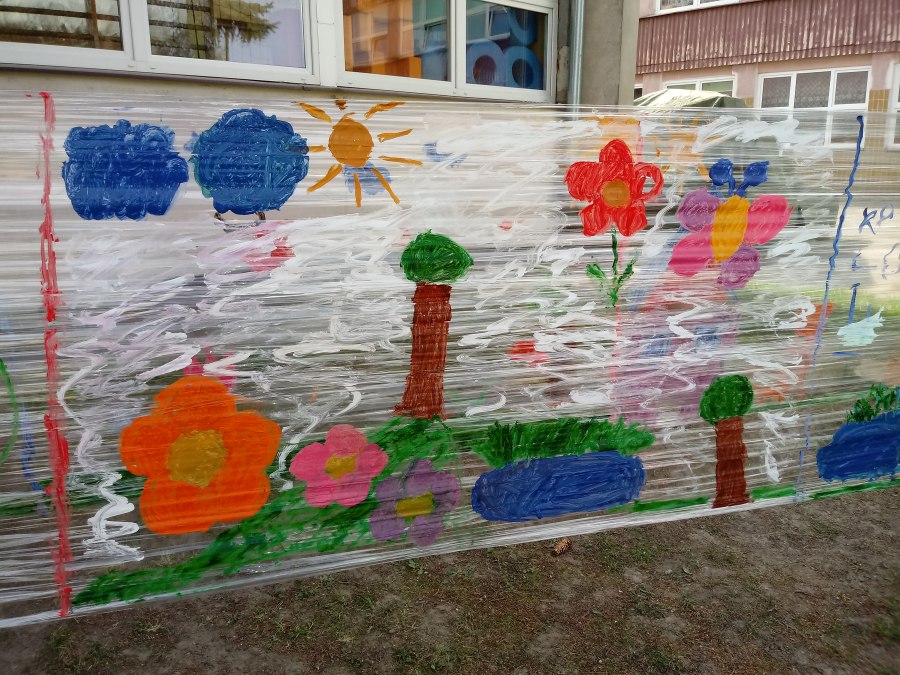 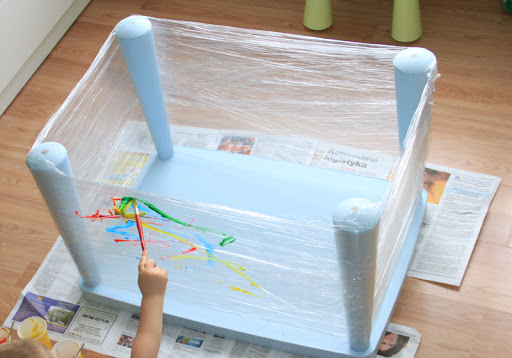 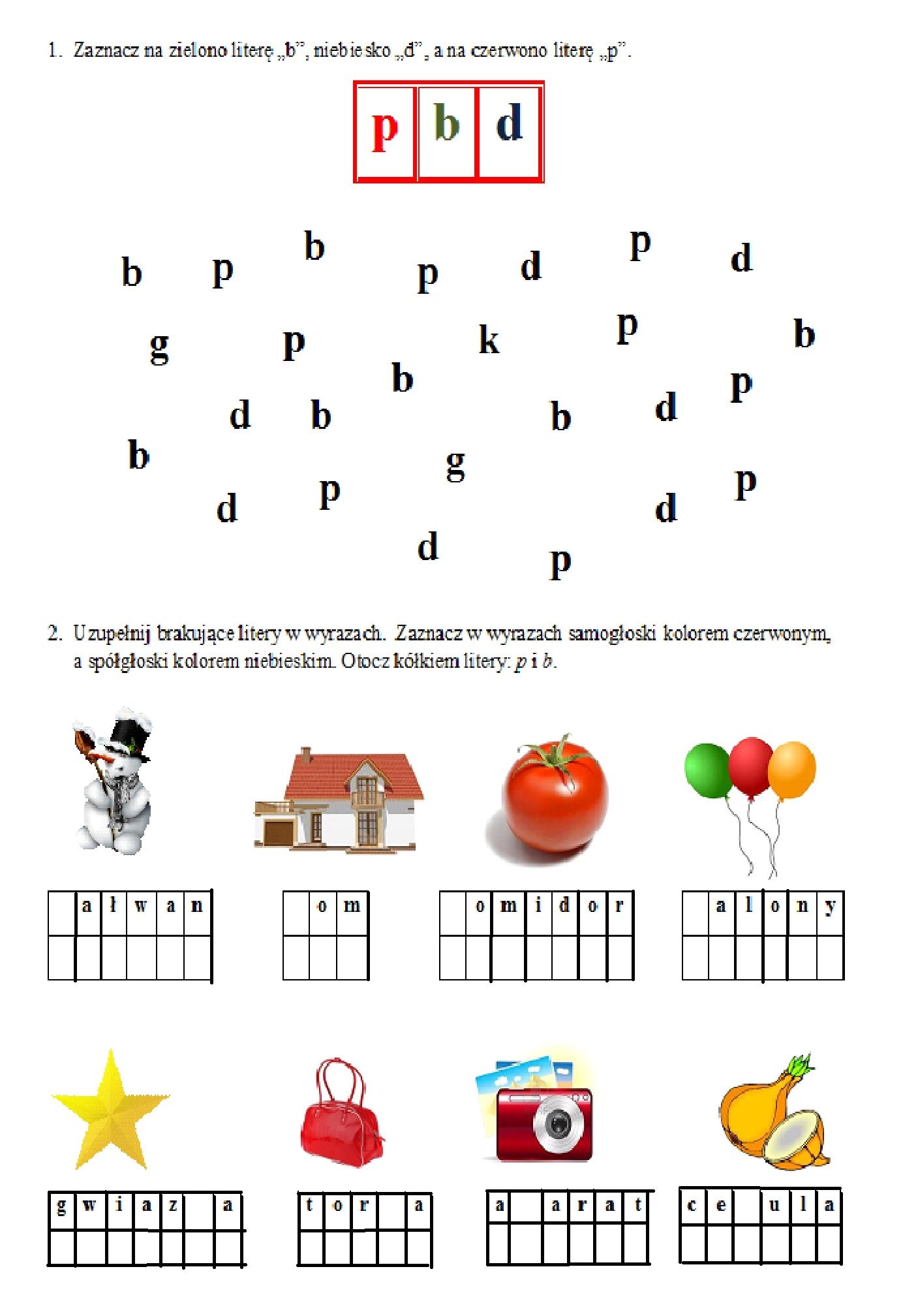 